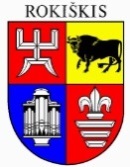 ROKIŠKIO RAJONO SAVIVALDYBĖS TARYBASPRENDIMASDĖL ROKIŠKIO RAJONO SAVIVALDYBĖS TARYBOS VEIKOS REGLAMENTO PATVIRTINIMO2022 m. kovo 31 d. Nr. TS-RokiškisVadovaudamasi Lietuvos Respublikos vietos savivaldos įstatymo 16 straipsnio 2 dalies 1 punktu, 18 straipsnio 1 dalimi, Rokiškio rajono savivaldybės tarybos veiklos reglamento, patvirtinto 2019 m. kovo 29 d. Rokiškio rajono savivaldybės tarybos sprendimo Nr. T -43, 6 punktu, Rokiškio rajono savivaldybės taryba nusprendžia:1. Patvirtinti Rokiškio rajono savivaldybės tarybos veiklos reglamentą (nauja redakcija). 2. Pripažinti netekusiais galios:Rokiškio rajono savivaldybės tarybos 2019 m. kovo 29 d. sprendimą Nr. TS-43 „Dėl Rokiškio rajono savivaldybės tarybos veiklos reglamento patvirtinimo“;Rokiškio rajono savivaldybės tarybos 2021 m. lapkričio 26 d. sprendimą Nr. TS-216 „Dėl Rokiškio rajono savivaldybės tarybos 2019 m. kovo 29 d. sprendimo Nr. TS-43 „Dėl Rokiškio rajono savivaldybės tarybos veiklos reglamento patvirtinimo“ dalinio pakeitimo“;Rokiškio rajono savivaldybės tarybos 2022 m. gegužės 27 d. sprendimą Nr. TS-147  Dėl Rokiškio rajono savivaldybės tarybos 2019 m. kovo 29 d. sprendimo Nr. TS-43 „Dėl Rokiškio rajono savivaldybės tarybos veiklos reglamento patvirtinimo“ dalinio pakeitimo“;Rokiškio rajono savivaldybės tarybos 2022 m. gruodžio 23 d. sprendimą Nr. TS-257 Dėl Rokiškio rajono savivaldybės tarybos 2019 m. kovo 29 d. sprendimo Nr. TS-43 „Dėl Rokiškio rajono savivaldybės tarybos veiklos reglamento patvirtinimo“ pakeitimo“.3. Nustatyti, kad šis Rokiškio rajono savivaldybės tarybos sprendimas įsigalioja nuo tos dienos, kai naujai išrinkta Rokiškio rajono savivaldybės taryba susirinks į pirmąjį posėdį.4. Paskelbti sprendimą Rokiškio rajono savivaldybės interneto svetainėje www.rokiskis.lt, skiltyje „Taryba“ ir Teisės aktų registre.Savivaldybės meras				Ramūnas GodeliauskasRegina StrumskienėRokiškio rajono savivaldybės tarybaiTEIKIAMO SPRENDIMO PROJEKTO „ DĖL ROKIŠKIO RAJONO SAVIVALDYBĖS TARYBOS VEIKLOS REGLAMENTO PATVIRTINIMO” AIŠKINAMASIS RAŠTASSprendimo projekto tikslai ir uždaviniai. Rokiškio rajono savivaldybės tarybos veiklos reglamentas turi atitikti Lietuvos Respublikos vietos savivaldos įstatymo nuostatas. Pakeitus Lietuvos Respublikos vietos savivaldos įstatymą, būtina keisti Rokiškio rajono savivaldybės tarybos veiklos reglamentą ir dėstyti jį nauja redakcija.Šiuo metu esantis teisinis reglamentavimas. Lietuvos Respublikos vietos savivaldos įstatymas (kuris įsigalios nuo 2023-04-01), Rokiškio rajono savivaldybės tarybos veiklos reglamentas, patvirtintas Rokiškio rajono savivaldybės tarybos 2019 metų kovo 29 d. sprendimu Nr. TS-43. Sprendimo projekto esmė.Rokiškio rajono savivaldybės tarybos veiklos reglamentas buvo patvirtintas Rokiškio rajono savivaldybės tarybos 2019 m. kovo 29 d. sprendimu Nr. TS-43 „Dėl Rokiškio rajono savivaldybės tarybos veiklos reglamento patvirtinimo“. Kadangi 2023 m. balandžio 1 d. įsigalioja nauja Lietuvos Respublikos vietos savivaldos įstatymo redakcija, Rokiškio rajono savivaldybės tarybos veiklos reglamentas keičiamas ir dėstomas nauja redakcija. Buvusi Reglamento redakcija neatitiks įstatymo nuostatų. Naujas LR Vietos savivaldos įstatymas suteikia savivaldybės tarybai nusimatyti tam tikras tvarkas dėl Tarybos veiklos, todėl Reglamente aiškiai numatytos savivaldybės tarybos narių teisės ir pareigos, apmokėjimo už pareigų atlikimą tvarka, bendravimo su rajono gyventojais bei atsiskaitymo tvarka, opozicijos teisės ir pareigos, numatyta tarybos sprendimų pateikimo ir svarstymo, sprendimų priėmimo tvarka. Nauju Reglamentu keičiami buvę komitetai. Siūlomi tokie komitetai: Biudžeto, finansų ir verslo (buvo – Finansų, verslo ir vietinio ūkio); Sveikatos ir socialinės apsaugos (liko nepakeistas); Aplinkos ir kaimo plėtros (buvo –Kaimo reikalų); Švietimo, kultūros ir sporto (liko nepakeistas); Jaunimo reikalų ir nevyriausybinių organizacijų plėtros (buvo – Teisėsaugos, mandatų, etikos, informacijos). Reglamente glaustai nurodomos komitetų kompetencijos. Nurodytos komisijos. Reglamentas apima visas Savivaldybės tarybos veiklos sritis. Pridedamas lyginamasis variantas.Reglamento projektas rengtas ir svarstytas Rokiškio rajono savivaldybės tarybos veiklos reglamento redakcinės komisijos. Komisija pritarė Savivaldybės tarybai tvirtinti teikiamam reglamento projektui. Laukiami rezultatai: Bus įvykdytos naujos redakcijos Lietuvos Respublikos vietos savivaldos įstatymo nuostatos. Finansavimo šaltiniai ir lėšų poreikis.Reglamentui tvirtinti lėšos nereikalingos, jam vykdyti bus naudojamos savivaldybės biudžeto lėšos. Suderinamumas su Lietuvos Respublikos galiojančiais teisės norminiais aktais.Projektas neprieštarauja galiojantiems teisės aktams.Antikorupcinis vertinimas. Teisės akte nenumatoma reguliuoti visuomeninių santykių, susijusių su LR korupcijos prevencijos įstatymo 8 straipsnio 1 dalyje numatytais veiksniais, todėl teisės aktas nevertintinas antikorupciniu požiūriu. Teisės ir personalo skyriaus vedėja			Regina Strumskienė